МИНИСТЕРСТВО ОБРАЗОВАНИЯ И НАУКИ РОССИЙСКОЙ ФЕДЕРАЦИИФедеральное государственное бюджетное образовательное учреждение высшего образования«КУБАНСКИЙ ГОСУДАРСТВЕННЫЙ УНИВЕРСИТЕТ»(ФГБОУ ВО «КубГУ»)Кафедра теоретической экономикиКУРСОВАЯ РАБОТАИЗДЕРЖКИ ПРОИЗВОДСТВА И ПРИБЫЛЬ В СОВРЕМЕННОЙ ЭКОНОМИЧЕСКОЙ НАУКЕРаботу выполнила      ___________________________ Ю.Ф. Баранюк(подпись, дата)                    (инициалы, фамилия)Факультет      Экономический           Курс 1Направление подготовки     38.03.01    ЭкономикаПрофиль подготовки    Бухгалтерский учет и аудитНаучный руководитель:канд. экон. наук, доцент___________________________ В.В. Суворова(подпись, дата)                        (инициалы, фамилия)Нормоконтролер:канд. экон. наук, доцент ___________________________ В.В. Суворова(подпись, дата)                        (инициалы, фамилия)Краснодар 2016СОДЕРЖАНИЕВведение……………………………………………………………………………   3Теоретические аспекты проблемы издержек производства и прибыли……   5Бухгалтерский и экономический подходы к определению издержек и прибыли ……………………………………………………………………   5Теория производства и фирмы…………..…………………………..……  10Издержки производства в краткосрочном и долгосрочном периоде…..  12Анализ издержек производства на примере ООО «Кубанская Нива –2»….  18Издержки производства на примере ООО «Кубанская Нива –2» ……..  18Проблема максимизации прибыли…………………........…………..…...  21Пути снижения издержек производства…………………………………  23Заключение…………………………………………………………….………….   26Список использованных источников …………………………………………...   28ВВЕДЕНИЕ	Актуальность темы. Целью любого коммерческого предприятия является получение максимальной прибыли. По своей сути прибыль может служить критерием рационального хозяйствования и отражает эффективность его производственно-хозяйственной деятельности, степень использования всех ресурсов. А одним из основных способов максимизации прибыли является снижение себестоимости.Поэтому предприятиям необходимо искать пути повышения конкурентоспособности, что вызывает необходимость разработки и внедрения системы управления, отвечающей современным условиям. Одним из рычагов такого управления является контроль и анализ издержек производства.Затраты, издержки, себестоимость, являются важнейшими экономическими категориями. Их уровень во многом определяет величину прибыли и рентабельности предприятия, эффективность его хозяйственной деятельности. Снижение и оптимизация затрат являются одними из основных направлений совершенствования экономической деятельности каждого предприятия.	Цель, которая поставлена в работе – исследование теоретических аспектов проблемы определения издержек производства и прибыли и разработка практических рекомендаций по усовершенствованию системы управления издержками производства.	Поставленная цель определила решение следующих задач:– изучить и обобщить различные подходы к определению издержек производства и прибыли;– рассмотреть теории производства и фирмы;– рассмотреть виды издержек в краткосрочном и долгосрочном периодах;– привести пример анализа издержек производства на предприятии;– проанализировать проблему максимизации прибыли;– определить направления для оптимизации издержек производства.Объектом работы является издержки производства как основной экономический инструмент, определяющий величину прибыли и отражающий эффективность производственной деятельности предприятия в целом.Предмет данной работы – совокупность социально-экономических отношений, связей и процессов, характеризующих систему управления издержками производства.Теоретическая база исследования – основные теоретические подходы, школы и концепции, раскрывающие сущность и эконмическое издержек производства и прибыли.Методологической базой исследования послужили выработанные экономической наукой приемы и методы научного исследования: общенаучные – анализ и синтез, метод научных абстракций; и частные – метод сбора фактов, статистический метод.Эмпирическая база исследования послужили учебники по экономическим дисциплинам, прежде всего по экономической теории, микроэкономике, публикации в периодических экономических изданиях, Интернет-ресурс, отчеты предприятия ООО «Кубанская нива – 2».Структура курсовой работы представляет собой введение, две главы, заключение, список использованных источников.1 Теоретические аспекты проблемы издержек производства и прибылиБухгалтерский и экономический подходы к определению издержек и прибылиДеятельность экономических агентов, осуществляющих хозяйственные операции, сопряжена с различными затратами. Соответственно расходование ресурсов, связанное с производством и реализацией продукта за определенный промежуток времени принято называть производственными, или трансформационными, издержками [4].Что представляют собой издержки производства? В экономической теории существует различные концепции, способы определения их величины. В зависимости от метода оценки затрат различают: бухгалтерские издержки и экономические, или альтернативные, издержки.Обратимся к затратам предприятия. Прежде чем перейти к рассмотрению сущности первого подхода, необходимо поставить вопрос: с какой целью измеряются производственные затраты? Бухгалтер ответит, что определяет издержки, чтобы зафиксировать сумму реально осуществленных фирмой денежных выплат своим поставщикам и работникам [7].Итак, бухгалтерские издержки – это совокупность затрат на приобретение ресурсов, использованных при производстве. Стоимость израсходованных факторов производства (а значит, и величина издержек) при этом подходе выражена в рыночных ценах их приобретения. Согласно законодательству каждому предприятию необходимо вести бухгалтерский учет, который объективно отражает все хозяйственные операции фирмы. В настоящее время вопросы ведения бухгалтерского учета регулируются федеральным законом «О бухгалтерском учете».[15]Основные статьи бухгалтерских издержек можно представить в виде следующей схемы (рис. 1).Рисунок 1 – Основные статьи бухгалтерских издержекИтак, сущность бухгалтерского подхода состоит в том, чтобы установить, во что обошлось фирме производство продукции. Поэтому бухгалтерские издержки часто называют себестоимостью [6].Данный метод позволяет получить однозначное выражение затрат ресурсов. Благодаря этому данные бухгалтерского учета используются для получения объективной информации о состоянии дел фирмы, например, контролирующими органами, коммерческими банками, акционерами фирмы, а также, потенциальными инвесторами.В то же время бухгалтерская концепция издержек имеет ряд ограничений. Наиболее существенный недостаток заключается в том, что учитываются затраты только тех ресурсов, которые приобретает фирма [4]. Такие издержки называются явными, или внешними. Они отражены в денежных выплатах при расчете с поставщиками факторов производства. Однако некоторые ресурсы могут принадлежать фирме. Поскольку их не нужно приобретать, соответственно, такие затраты не отражены в бухгалтерских документах, хотя и существуют на практике. Это – неявные, или внутренние, издержки.Методики бухгалтерских расчетов стандартизированы и строго юридически регламентированы. Поэтому не все существующие в действительности затраты отражаются в бухгалтерском или налоговом учете. Например, согласно Налоговому кодексу [16],  издержки признаются таковыми, если удовлетворяют следующим критериям:экономически оправданы;выражены в денежной форме;документально подтверждены;произведены для осуществления деятельности, направленной на получение доходов.Рассмотрим теперь другой подход к оценке затрат ресурсов – концепцию экономических издержек. Представим, что затраты подсчитывает не бухгалтер, а предприниматель. Тогда его цель – не просто фиксировать осуществленные расходы, но и установить целесообразность дальнейшего продолжения деятельности. В таком случае будет необходимо включить в издержки не только фактические затраты, но и те доходы, которых лишается предприниматель, выбрав данный вариант использования рабочего времени или вложения средств [9].Таким образом, экономические издержки – это доход, который можно было бы получить при наиболее выгодном из всех доступных альтернативных вариантов использования ресурсов.Этот упущенный доход, потерянный фирмой, представляет собой ценность непроизведенного блага, при этом в качестве блага для оценки размера издержек следует выбрать лучшую из отвергнутых альтернатив использования ресурса. Поэтому экономические издержки также называют альтернативными или издержками отвергнутых возможностей.Логика этого подхода заключается в поиске ответа на вопрос: от чего придется отказаться, чтобы получить данное благо?Данный подход имеет ряд ограничений [4]. Во-первых, альтернативные издержки всегда являются гипотетическими. Их невозможно также точно подсчитать, как и бухгалтерские. Поскольку отказавшись от определенного проекта, фирма никогда не узнает, принес бы он предполагаемый доход.Во-вторых, издержки отвергнутых возможностей обращены в будущее. Фактор времени является источником неопределенности, ведь даже верная оценка их величины для настоящего времени в будущем может оказаться неточной в силу изменения рыночной ситуации.Очевидно, использование концепции экономических издержек усложняет оценку их величины. Однако, несмотря на субъективность оценки, их все же подсчитывают. Зачем? Дело в том, что данный подход служит действенным инструментом в принятии эффективных экономических решений [5]. Это обусловлено тем, что оценка затрат ресурсов осуществляется на основе сравнения с лучшим из конкурирующих способов использования редких ресурсов.В практической деятельности предприятия бухгалтерский и экономический подходы обычно не противопоставляются, а используются вместе. Благодаря своим различиям они дополняют друг друга и позволяют всесторонне оценить проблему.Анализ природы издержек дает ключ к определению прибыли. Прибылью называется разница между выручкой от реализации благ и общими затратами на их производство [17].Если затраты ресурсов оценены бухгалтерским методом, то разность между общей выручкой и бухгалтерскими издержками образует бухгалтерскую прибыль. Если затраты ресурсов оценены экономическим методом, то разность между общей выручкой и экономическими издержками образует экономическую прибыль [18].Как ранее отмечалось, бухгалтерские издержки представляют собой сумму, равную явным издержкам. В экономические издержки, помимо явных, входят еще неявные. Поэтому, экономическая прибыль превышает бухгалтерскую на величину неявных (внутренних) издержек.Помимо бухгалтерской и экономической прибыли в экономической теории есть еще одна категория – нормальная прибыль, рассчитанная на основе некоторой средней, обычной нормы прибыли. Нормальная прибыль представляет собой минимальный уровень прибыли, достаточный для того, чтобы фирма продолжала заниматься данным видом деятельности. [3]. То есть нормальная прибыль выступает в качестве оплаты усилий и риска предпринимателя.	В случае, если нормальная прибыль ниже возможных доходов, которые мог бы иметь предприниматель, он закроет производство и переведет свой капитал в иную отрасль. Именно поэтому нормальная прибыль расценивается, как разновидность издержек.Обратимся к таблице 1 для лучшего понимания приведенных понятий издержек и прибыли.Таблица 1 Сопоставление бухгалтерского и экономического подходовИсточник: Составлена автором	Таким образом, сущность бухгалтерского подхода заключается в том установлении себестоимости производства продукции. Логика экономического подхода состоит в том, чтобы выбрать наилучший из альтернативных вариантов использования ресурсов.Теория производства и фирмыПод производством понимается любая деятельность по использованию естественных ресурсов для получения материальных и нематериальных благ [10].Фирмы в процессе производства товаров и услуг используют много различных видов затрат, или производственных факторов: труд, землю, капитал, информацию и предпринимательскую способность. При этом в течение определенного периода времени величина одних ресурсов может быть изменена, а других – остается неизменной. В связи с этим принято различать краткосрочный и долгосрочный периоды.Краткосрочным называется период, в течение которого хотя бы один фактор производства остается неизменным (является фиксированным), а фирмы не могут ни покинуть отрасль, ни войти в нее.Долгосрочным называется период, в течение которого величины всех производственных факторов подвержены изменению, а фирмы могут покинуть отрасль или войти в нее.Различие между краткосрочным и долгосрочным периодами достаточно нечеткое, эти периоды нельзя связать с временным периодом конкретной протяженности [7].Наиболее важная особенность производства в краткосрочном периоде заключается в том, что производительность ресурсов подвержена убывающей отдаче.Закон убывающей отдачи гласит: добавление к постоянным факторам производства дополнительных единиц переменного фактора приводит к ситуации, когда при росте переменного ресурса объем производства начнет неуклонно снижаться [3].Существование закона убывающей производительности (отдачи) ставит пределы объему производства, достижимому в краткосрочном периоде.В долгосрочном периоде все факторы производства становятся переменными в том смысле, что у предпринимателя есть достаточно времени, чтобы изменит их размер. Для приспособления к рыночному спросу фирма может пропорционально изменять все используемые ресурсы, т.е. варьировать свой масштаб производства.При увеличении масштаба производства объем выработки (а значит, и совокупные издержки) растет. Однако характер этого процесса может быть неодинаков. Различие в соотношении роста выработки и количества задействованных ресурсов получило название «эффект масштаба». Эффект масштаба – соотношение (коэффициент) изменения объема производства при изменении количества всех используемых ресурсов. Под масштабом производства понимается размер фирмы, характеризуемый объемом выпуска [10].Возможны три ситуации:объем производства растет быстрее, чем увеличивается количество ресурсов (положительный эффект масштаба);объем производства растет в той же степени, что и количество ресурсов (отсутствие эффекта масштаба);объем производства растет медленнее, чем увеличивается количество ресурсов (отрицательный эффект масштаба).При неизменных ценах на ресурсы эффект масштаба обусловливает динамику издержек в долгосрочном периоде [4]. Именно он показывает, приводит ли наращивание производственных мощностей к увеличению или уменьшению отдачи.Все технологически эффективные способы производства, доступные для данной фирмы, обобщаются производственной функцией фирмы. Производственная функция указывает максимальный выпуск продукции Q, который может произвести фирма при любом заданном наборе факторов производства [1]. В теории производства традиционно используется двухфакторная производственная функция, характеризующая зависимость между максимально возможным объемом выпуска Q и количествами используемых ресурсов (труда L и капитала К).Факторы производства могут быть использованы не только совместно, но и в определенной степени они могут заменять друг друга. Поэтому предпринимателю необходимо выбрать такую технологию, которая позволит минимизировать издержки производства, что может достигнуто путем использования анализа изоквант и изокост [3].Графически каждый способ производства может быть представлен точкой на кривой, называемой изоквантой. Изокванта – это линия, на которой расположены все сочетания производственных факторов, использование которых обеспечивает одинаковый объем выпуска. Изокостой называется линия, показывающая все сочетания факторов производства с равными общими издержками [10].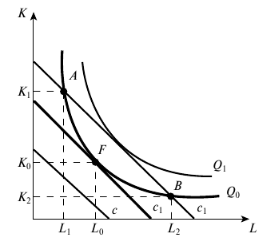 Рисунок 2 – Карта изоквант и изокостТочка касания изокванты и изокосты является оптимальной, т.е. она определяет набор факторов производства, минимизирующий издержки (рис. 2).Таким образом, при осуществлении фирмой производственной деятельности различают краткосрочный и долгосрочный период. Производство в краткосрочном периоде подвержено закону убывающей производительности труда. В долгосрочном периоде существенное влияние оказывает эффект масштаба производства.Издержки производства в краткосрочном и долгосрочном периодеВ краткосрочном периоде издержки можно классифицировать по нескольким признакам. Прежде всего различают издержки постоянные и переменные [10]Постоянные издержки (FC) – это издержки, величина которых не меняется в зависимости от изменения объема производства. Включают в себя все обязательные платежи: налоги, проценты по кредитам, арендную плату и пр.Переменные издержки (VC) – это издержки, величина которых меняется в зависимости от изменения объема выпуска. Затраты на сырье и материалы, заработную плату рабочих, на электроэнергию, топливо и пр., а также оплата труда наемных рабочих и служащих.Постоянные и переменные издержки, взятые вместе, образуют совокупные (общие) издержки (TC) – это денежные расходы на производство определенного объема продукции:TC = FC + VC                                                    (1)Графически постоянные издержки изображаются в виде горизонтальной линии, переменные и общие издержки – восходящих кривых (рис. 3). 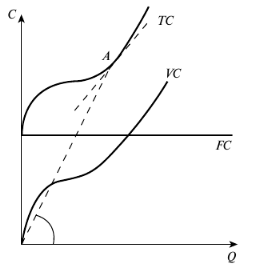 Рисунок 3 – Общие, постоянные и переменные издержкиОбратим внимание, что вертикальное расстояние между кривыми предельных и совокупных издержек равнозначно величине постоянных издержек.	Для предприятия важны не только общие расходы, но и средние издержки (AC) – это общие издержки в расчете на единицу продукции, т.е. :AC= TC / Q = AFC + AVC                                          (2)Средние постоянные издержки (AFC) – это постоянные издержки в расчете на единицу продукции :AFC = FC / Q                                                    (3)Средние переменные издержки (AVC) – это переменные издержки в расчете на единицу продукции :AVC = VC / Q                                                    (4)Именно средние издержки используются для сравнения с ценой, которая всегда указывается на единицу продукции.	Величина средних издержек и средних переменных издержек определяются тангенсом наклона луча, проведенного из начала координат в до точек на кривых TC и VC, соответствующих определенному объему производства (рис. 3).	Однако средние издержки не позволяют судить, насколько изменятся общие издержки при выпуске дополнительной единицы продукции [10]. Поэтому возникает необходимость исчисления предельных издержек.	Предельные издержки (MC) – это дополнительные издержки, связанные с производством одной дополнительной единицы продукции:MC = ∆TC / ∆Q                                                     (5)	Между кривыми предельных издержек, средних совокупных и средних переменных существует прямая взаимосвязь [17]:когда предельные издержки меньше средних общих издержек и средних переменных издержек MC < AC, AVC производство каждой добавочной единицы продукта уменьшает средние издержки, поэтому кривые АС и AVC идут вниз; когда МС > АС, AVC производство каждой добавочной единицы продукта увеличивает средние издержки, поэтому кривые АС и AVC идут вниз;наконец, кривая МС пересекает кривые AC и AVC в точках их минимального значения, то есть МС = АС, AVC, когда АС, АVC = min.	Указанные зависимости могут быть проиллюстрированы с помощью рис. 4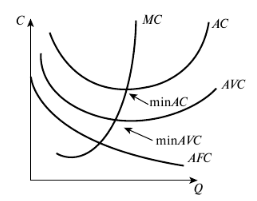 Рисунок 4 – Средние постоянные (AFC), переменные (AVC), средние общие (AC) и предельные (MC) издержки	Если в краткосрочном периоде фактором, определяющим издержки, является закон убывающей отдачи, то в долгосрочном периоде времени этим фактором является характер отдачи от масштаба.	Поскольку в долгосрочном периоде все факторы производства являются переменными, то в этом периоде нет постоянных издержек.	Кривая долгосрочных издержек (LTC) всегда исходит из начала координат. Из теории производства известно, что возрастающая отдача от масштаба при достижении определенного объема выпуска продукции сменяется убывающей отдачей [10]. Поэтому до определенного уровня долгосрочных издержек кривая будет выпукла вверх, а сверх этого уровня – выпукла вниз. (рис. 5)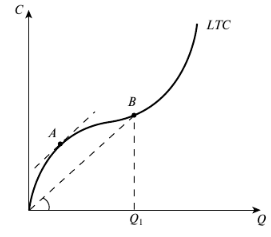 Рисунок 5 – Долгосрочные издержки (LTC)	Долгосрочные средние издержки (LAC) – это долгосрочные издержки, приходящиеся на одну единицу выпускаемой продукции.LAC = LTC / Q                                               (6)	Долгосрочные предельные издержки (LMC) – это дополнительные издержки, связанные с выпуском одной дополнительной единицы продукции.LMC =  ∆LTC / ∆Q                                            (7)	Также как и в краткосрочном периоде, в долгосрочном периоде средние издержки достигают минимума при таком объеме производства, когда они равны предельным (рис. 6)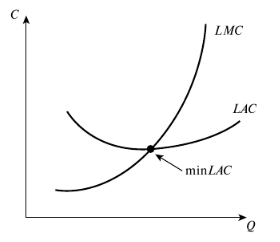 Рисунок 6 – Долгосрочные средние (LAC) и предельные (LMC) издержки	Таким образом, в краткосрочном периоде выделяют общие издержки – денежные расходы на производство определенного объема продукции, равные сумме постоянных и переменных издержек; средние издержки – это общие издержки в расчете на единицу продукции, и предельные издержки – это дополнительные издержки, связанные с производством одной дополнительной единицы продукции. В долгосрочном периоде различают долгосрочные издержки – денежные расходы на производство определенного объема продукции в долгосрочном периоде; долгосрочные средние издержки – долгосрочные издержки, приходящиеся на одну единицу выпускаемой продукции, и долгосрочные предельные издержки – дополнительные издержки, связанные с выпуском одной дополнительной единицы продукции.	2 Анализ издержек производства и прибыли на примере ООО «Кубанская Нива–2»2.1 Издержки производства на примере ООО «Кубанская Нива–2»Взаимосвязь общих, средних и предельных расходов является ключевым моментом в теории издержек, лежащим в основе расчетов оптимального объема производства, минимизации затрат и максимизации прибыли.	Рассмотрим издержки, используется только два ресурса: постоянный - капитал в сумме (FC) и переменный (VC) на примере ООО «Кубанская Нива–2».Таблица 2 – Динамика издержек в ООО «Кубанская Нива–2» по запчасти на борону БДТ-7 в 2015 г	Из таблицы 2 видно:При любом количестве произведенной продукции (Q) сумма постоянных издержек (FC) остается неизменной, т.к. величина постоянных издержек не зависит от объема произведенной продукции.Сумма переменных издержек (VC) меняется в зависимости от количества произведенной продукции (Q), поэтому переменные издержки возрастают ( с 0 до 1876274) при повышении количества продукции с 500 до 5000 деталей. Однако прирост суммы переменных издержек не является постоянным. В начале процесса увеличения производства переменные издержки будут какое-то время возрастать уменьшающимися темпами. Затем переменные издержки начнут увеличиваться нарастающими темпами. Такое поведение переменных издержек обусловливается законом убывающей отдачи.Общие издержки (TC) рассчитываются по формуле (1).Например, 156408+189537=345945 (для 500 деталей).Из таблицы 2 видно, что при нулевом количестве произведенной продукции общая сумма издержек равна сумме постоянных издержек. Затем, при производстве каждого дополнительного количества продукции общая сумма издержек изменяется на туже величину, что и сумма переменных издержек. Максимальное значение общих издержек 2032682 снижается при максимальном объеме производства 5000 деталей.Средние постоянные издержки (AFC) рассчитываются по формуле (3).Например, 156408 / 500 = 312,8 (для 500 деталей)	156408 / 1000 = 156,4 (для 1000 деталей).Как видно из таблицы средние постоянные издержки снижаются с 312,8 до 31,3 по мере увеличения количества произведенной продукции с 500 до 5000 деталей. Это связано с тем, что средние постоянные издержки не зависят от объема производства. С ростом объема производства сумма постоянных издержек распределяется на все большее и большее количество деталей. Значит, средне постоянные издержки будут тем меньше, чем больше количества произведенной продукции.Средние переменные издержки (AVC) рассчитываются по формуле (4).Например, 189537 / 500 = 379,1 ( для 500 деталей).	Как можно заметить, средние переменные издержки сначала снижаются, достигая своего минимального значения 375,1 при объеме производства 3000 деталей, а затем начинают расти до 375,3 при производстве 5000 деталей, т.к. суммы постоянных издержек подчиняются закону убывающей отдачи.Средние общие издержки (АС) рассчитываются по формуле (2).Например, 312,8 + 379,1 = 691,9.Анализируя таблицу 2 также можно сделать вывод, что средние общие издержки (AC) имеют максимальную величину 691,9 при минимальном количестве произведенной продукции 500 деталей, затем они начинают постепенно снижаться до объема производства 5000 деталей.Предельные издержки (МС) рассчитываются по формуле (5)Например, (345945-156408) / 500 - 0 = 379,1 	Можно сделать вывод, что предельные издержки сначала снижаются, достигая своего минимума 373,8 при объеме производства 2000 деталей, а затем возрастают. Это отражает тот факт, что переменные издержки сначала растут убывающими, а затем нарастающими темпами.	Теперь изобразим графически взаимосвязь общих издержек с объемом выпуска за 2015 год (рис. 7).Рисунок 7 – взаимосвязь общих издержек с объемом производства На графиках (рис. 7) кривая общих постоянных издержек (FC) представляет собой линию, параллельную оси х. Кривые валовых и общих переменных издержек имеют общую направленность.	Проиллюстрируем также взаимосвязь средних и предельных издержек за 2015 год (рис. 8).	На графиках (рис. 8) кривая средних постоянных издержек (AFC) представлена ниспадающей линией, вначале с крутым уклоном, а затем со все более замедленным. Графики средних общих (AC) и средних переменных (AVC) издержек во многом схожи в своих очертаниях, но общие затраты (AC) вначале быстрее снижаются, а переменные (AVC), напротив, возрастают.Рисунок 8 – взаимосвязь средних и предельных издержекИтак, анализ издержек производства на примере ООО «Кубанская Нива–2» позволяет сделать вывод: постоянные и переменные расходы связаны с объемом производства и себестоимостью продукции по-разному. При незначительном объеме производства средние показатели себестоимости отдельных видов продукции формируются в основном за счет постоянных расходов. С ростом объема производства средние издержки снижаются за счет распределения постоянных расходов между большим количеством произведенной продукции. Переменные расходы, наоборот, с увеличением объема растут, но затем наступает момент, когда реализуется эффект экономии на масштабе производства.2.2 Проблема максимизации прибыли	По своей сути прибыль является конечным финансовым результатом деятельности предприятия [8]. Она может служить критерием рационального хозяйствования и отражает эффективность его производственно-хозяйственной деятельности, степень использования всех ресурсов – показывает превышение доходов, полученных предпринимателем над понесенными для этого расходами.	В условиях рыночной экономики прибыль является целью деятельности отдельных граждан и юридических лиц (коммерческих организаций) [12].	Выделяют следующие основные мероприятия на пути увеличения прибыли [10]:увеличение объемов выпускаемой продукции;улучшение качества продукции;продажа излишнего оборудования и другого имущества или сдача его в аренду;снижение себестоимости продукции за счет рационального использования материальных ресурсов, производственных мощностей и площадей, рабочей силы и рабочего времени;диверсификация производства – расширение деятельности фирмы за счет производства разнообразных модификаций одной и той же продукции [19];повышение технического уровня производства;повышение производительности труда;расширение рынка продаж и др. Основными способами максимизации прибыли являются снижение себестоимости (минимизация издержек) и увеличение объемов продаж.Однако минимизация издержек при заданном объёме производства не означает, что данный объём обеспечивает предприятию максимальную прибыль. Минимизация издержек есть обязательное, но недостаточное условие для максимизации прибыли [11]. Разница между минимизацией издержек и максимизацией прибыли заключается в следующем: при достижении оптимальной комбинации факторов для любого объёма выпуска во внимание принимаются цены факторов и их предельная производительность. При формулировке условий максимизации прибыли необходимо учитывать и такую величину, как предельный продукт фактора в денежном выражении, отражающий спрос на продукцию, производимую с помощью этих факторов. Это связано с производным характером спроса на факторы.Таким образом, основными способами максимизации прибыли являются снижение себестоимости (минимизация издержек) и увеличение объемов продаж.2.3 Пути снижения издержек фирмы	Снижение издержек является одним из важнейших направлений обеспечения конкурентоспособности предприятий. Как же снизить издержки? Экономисты предлагают следующие пути снижения издержек фирмы.На каждом предприятии должен проводиться профессиональный анализ издержек, включая степень определения их структуры и степени их необходимости. Все лишние затраты необходимо ликвидировать, а необходимые издержки нужно сократить до минимума [10].Такие меры позволяют существенно снизить переменные издержки. Для снижения издержек большое значение имеет реформирование организационной структуры предприятия. Можно продать или сдать в аренду основные фонды, которые не имеют перспективы роста загрузки (основными фондами являются вспомогательные цеха).Совершенствование организации производства и труда. Этот процесс, практически во всех случаях, обеспечивает повышение производительности труда, стимулирует более качественное использование трудовых ресурсов, имеющихся на предприятии [14]. Отсюда и сокращение издержек производства.	На данном этапе, на предприятии рекомендуется всемерно улучшать эргономику труда работающих путем создания полноценного социально-психологического климата. Предлагаю ввести должность психолога, который будет следить за психическим здоровьем работников, а также создать собственный медицинский пункт, который будет следить за состоянием здоровья работников.Сокращение затрат на обслуживание производства и управление. Размер этих затрат на единицу продукции зависит не только от объема выпуска продукции, но и от их абсолютной суммы. Добиться этого возможно двумя путями:а) Совершенствование структуры аппарата управления. Для реализации этого проекта можно создать планово-экономический отдел, одним из главных направлений деятельности которого будут планирование и прогнозирование деятельности предприятия. На данный момент прогнозированию, разработке целевых проектов по совершенствованию работы предприятия не уделяется должного внимания. Поэтому, на основе экономического отдела предлагается организовать планово-экономический отдел и акцентировать его работу на планировании и прогнозировании деятельности предприятия.б) Совершенствование работы управленческого персонала. В данный момент все отделы, связанные с обработкой экономической информации и принятием управленческих решений, не используют в достаточной степени компьютерное обеспечение. Таким образом, необходимо повышение квалификации управленческого персонала и привлечение на постоянную работу экспертов в области компьютерных технологий. Это позволит максимизировать эффективность управления и в конечном итоге уменьшить издержки на содержание управленческого персонала, а это, в свою очередь, приведет к снижению себестоимости продукции в целом.4. Организация полноценной службы маркетинга на предприятии. Необходимо адаптировать предприятия к существующему платежеспособному спросу. Большую помощь здесь оказывает проведение маркетинговых мероприятий по формированию и увеличению спроса на готовую продукцию [10]. Это приведет к росту объема производства, а значит, к уменьшению средних постоянных издержек фирмы. На данном этапе существования предприятия один сбытовой отдел не в состоянии решать весь комплекс проблем, связанных с позиционированием, продвижением собственного товара на местный рынок. Эти и другие задачи решает служба маркетинга. Таким образом, предприятию следует провести следующие мероприятий, которые позволят ему ещё больше укрепиться на местном рынке и нарастить объемы производства, что, в конечном итоге, приведет к снижению издержек выпускаемой продукции:а) реклама; так как продукция предприятия является довольно высококачественной и ее реклама, по всем средствам массовой информации, позволит укрепить имидж продукции ООО «Кубанская нива–2» как высококачественного продукта;б) сбытовая сеть; расширение сети фирменных магазинов позволит увеличить долю предприятия на местном рынке и таким образом увеличить объемы реализации продукции;в) поиск новых поставщиков; сырье и материалы входят в себестоимость по цене их приобретения с учетом расходов на перевозку, поэтому правильный выбор поставщиков материалов влияет на себестоимость продукции.Необходимо постоянно обновлять оборудование фирмы, так как значительный процент изношенности повлечет увеличение расходов на его содержание и ремонт. В перспективе такая политика приведет к снижению затрат на производство продукции.Необходимо максимально использовать факторы, приводящие к положительному эффекту масштаба производства: специализация производства, техническая экономия и др. [4]. Ведь рост объема производства продукции приводит к снижению средних издержек.Таким образом, минимизировать издержки можно следующими путями: совершенствование организации производства и труда, сокращение затрат на обслуживание производства и управление (что включает совершенствование структуры аппарата управления и совершенствование работы управленческого персонала), организация полноценной службы маркетинга на предприятии, максимальное использование факторов, приводящих к положительному эффекту масштаба производства.ЗАКЛЮЧЕНИЕ	В результате проведенного исследования можно сделать следующие выводы:производственные издержки – это затраты ресурсов, связанные с производством и реализацией продукта фирмы за определенный промежуток времени. В экономической теории существует различные концепции, способы определения величины издержек.Согласно бухгалтерскому подходу, издержки – это совокупность затрат на приобретение ресурсов, использованных при производстве, выраженная в рыночных ценах их приобретения. С точки зрения экономического подхода, альтернативные издержки – это доход, который можно было бы получить при наиболее выгодном из всех доступных альтернативных вариантов использования ресурсов. при осуществлении фирмой производственной деятельности различают краткосрочный и долгосрочный период. Производство в краткосрочном периоде подвержено закону убывающей производительности труда. В долгосрочном периоде существенное влияние оказывает эффект масштаба производства.в краткосрочном периоде выделяют общие издержки – денежные расходы на производство определенного объема продукции, равные сумме постоянных и переменных издержек; средние издержки – это общие издержки в расчете на единицу продукции, и предельные издержки – это дополнительные издержки, связанные с производством одной дополнительной единицы продукции. В долгосрочном периоде различают долгосрочные издержки – денежные расходы на производство определенного объема продукции в долгосрочном периоде; долгосрочные средние издержки – долгосрочные издержки, приходящиеся на одну единицу выпускаемой продукции, и долгосрочные предельные издержки – дополнительные издержки, связанные с выпуском одной дополнительной единицы продукции. были проанализированы издержки на примере ООО «Кубанская Нива–2».основными способами максимизации прибыли являются снижение себестоимости (минимизация издержек) и увеличение объемов продаж.минимизировать издержки можно следующими путями: совершенствование организации производства и труда, сокращение затрат на обслуживание производства и управление (что включает совершенствование структуры аппарата управления и совершенствование работы управленческого персонала), организация полноценной службы маркетинга на предприятии, максимальное использование факторов, приводящих к положительному эффекту масштаба производства.СПИСОК ИСПОЛЬЗОВАННЫХ ИСТОЧНИКОВАнофриков С.П., Савиных А.Н. Экономика : учебное пособие  – М. : КНОРУС, 2016, гл. 2Будасова В.А. Эволюция взглядов на проблему формирования издержек производства // Вестник Адыгейского государственного университета. Серия 5: Экономика, №4, 2011Видяпин В.И. Экономическая теория: Учебник  – М.: ИНФРА-М, 2001. гл. 12Грязнова А.Г., Юданов А.Ю. Микроэкономика: практический подход (Managerial Economics): учебник – М. : КНОРУС, 2014, гл. 5Елисеев А.С. Экономика: Бизнес-курс МВА – 3-е изд. – М. : Дашков и К, 2015 Журавлева Г.П. Экономическая теория. Микроэкономика – 1, 2: Учебник – М. : Дашков и К, 2012, гл. 14Иванов С.И. Экономика. Основы экономической теории. Учебник. – 18-е изд. – В 2-х книгах. Книга 1. – М. : ВИТА-ПРЕСС, 2012, гл. 6Ивашенцева Т.А. Экономика предприятия : учебник  – М. : КНОРУС, 2016, гл. 10Николаева, И.П. Экономическая теория: учебник, – 2-е изд. – М.: Проспект, 2006Камаев В.Д., Борисовская Т.А. Микроэкономика. Макроэкономика : учебник – М. : КНОРУС, 2016, гл. 5, 6Качкова О.Е. Экономический анализ хозяйственной деятельности : учебник – М. : КНОРУС, 2015, гл. 6Липсиц И.В. Экономика : учебник – 3-е изд., стер. – М. : КНОРУС, 2015, гл. 5Макконнелл К.Р., Брю С.Л. Экономикс. /М. : Инфра М, 2003, Т. 2., гл. 22Носова С.С. Экономическая теория : учебное пособие – 4-е изд., перераб. – М. : КНОРУС, 2015, гл. 15О бухгалтерском учете: федеральный закон от 6 декабря 2011 г. № 402-ФЗ // Консультант Плюс: Версия Проф. Официальный сайт ООО «Кубанская Нива –2» URL http://кубанская-нива.рфРасходы. Группировка расходов. Ст. 252 Налоговый кодекс РФ от 05.08.2000 N 117-ФЗ (ред. 09.03.2016) // Консультант Плюс: Версия Проф.Сидоров В.А., Кузнецова Е.Л., Давыдюк Н.А.  Экономика. Учебник для вузов/Научно-исследовательский институт Южного федерального округа. Краснодар, 2009, гл. 14Сидоров В.А. Общая экономическая теория: Учебник для вузов/Кубанский гос. ун-т. Краснодар, 2004, гл. 13, 14Сиполс О.В. Новый англо-русский словарь-справочник. Экономика . – М. : Флинта : Наука, 2011.Бухгалтерский подходЭкономический подходЛогика подходаВо что обошлось фирме производство данного блага?От чего придется отказаться, чтобы получить данное благо?Сущность издержекСовокупность затрат на приобретение ресурсов, использованных при производствеДоход, который можно было бы получить при наиболее выгодном из альтернативных вариантов использования ресурсовВеличина издержекСебестоимость производства  продукцииЦенность непроизведенного благаЦели подсчета издержекУстановление себестоимости произведенной продукцииУстановление целесообразности дальнейшего продолжения деятельностиДостоинства подходаОднозначное выражение затрат ресурсов;Получение объективной информации.Рассмотрение внутренних аспектов проблемы подсчета издержек;Учет неявных издержек.Границы методаРассмотрение внешней стороны проблемы подсчета издержек;Учет лишь явных издержек.Субъективность оценки ;Гипотетический характер;Неточный подсчет величины издержек.Определение прибылиРазность между общей выручкой и бухгалтерскими издержкамиРазность между общей выручкой и экономическими издержкамиQ, шт.Издержки, руб.Издержки, руб.Издержки, руб.Издержки, руб.Издержки, руб.Издержки, руб.Издержки, руб.Q, шт.FCVCTCAFCAVCACMC01564080156408---379,1500156408189537345945312,8379,1691,9375,81000156408377421533829156,4377,4533,8374,2200015640875158790799578,2375,8454,0373,830001564081125345128175352,1375,1427,3402,740001564081528039168444739,1382,0421,1348,250001564081876274203268231,3375,3406,5376,3